Drum for Fun TopicsSteve PearceTel: 01270 627839Mob: 07792 701839Email: stevep@stevepearce.co.ukDrum for Fun: www.stevepearce.co.ukFacebook: www.facebook.com/pages/Drum-For-Fun/684444714978719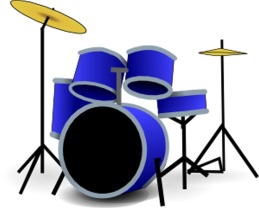 BeginnerIntermediateAdvancedNotesMusical knowledge 1Drum partsStick partsGripPositions on the staveCommon timeMusical knowledge 2Note values foursNote values threesNotation fours and threesPartial semiquaversTime signaturesDotted notes & ties RestsMusical knowledge 3Repeat directions DynamicsEndings 1st 2nd D.C. al codaQuaver fillsWith bass Without bassSnare & bassUnisonOrchestrationSemiquaver fills 1SemiquaversCrumble, pie & blackberry Four beatOrchestrationPartial semiquaversCountingAlternate stickingWith hihatSemiquaver fills 2Single beatTwo beatsSnare single accentsBass single accents Bass double accentsSnare & tom doublesWith hihatTriplet fillsTriplet quaversTriplets over foursDouble stroke tripletsTriplet semiquaver fillsTriplet restsSight reading checksSimple scoresGrade 1Grade 2Grade 3  Rockschool or TrintyPerformance checksSong structureGrade 1 Grade 2 Grade 3  Rockschool or TrintyEar checksGrade 1Grade 2Grade 3  Rockschool or TrintyFours groovesBasic grooveGroove variationsSnare sixteenthsBass sixteenthsWith hihatEights groovesBasic grooveGroove variationsSnare doublesDouble & half timeSnare single sixteenthsBass single sixteenthsHihat off beatsBass double sixteenthsSnare double sixteenthsSnare off beatsWith hihatThrees groovesBasic grooveGroove variationsRock & roll Shuffle & swingTriplet semiquaversWith hihatSixteens groovesBasic grooveGroove variationsPartial semiquaversSnare sixteenthsBass sixteenthsWith hihatCymbalsHihat, crash & rideLimb independenceOpen handed grooves Rudiments 1Single strokesDouble strokesFlams TripletsLeft hand leadSingle stroke ruffsRolls70 bpm100bpm130bpmWith hihatRudiments 2Paradiddles RatamacuesDouble paradiddlePara-paradiddleInverted paradiddleOrchestrationDouble stroke ruffs HertaUnusual time signatures5/4 Take five7/8 Radio head: 15 stepQuintupletsAlternative groovesSkiffleTwo step Double bass pedalsCha cha Linear beatsBossa nova Samba Open handed grooves